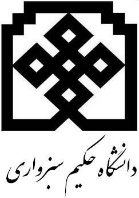 باسمه تعالیفرم حذف تکدرساینجانب                                     دانشجوی رشته زیست شناسی گرایش                                 روزانه/دوره دوم به شماره دانشجویی                           طبق تبصره ماده 16 آیین نامه آموزشی تقاضای حذف درس زیر مربوط به نیمسال اول/دوم سال تحصیلی                           را دارم. همچنین تعداد واحدهای باقیمانده در نیمسال جاری                   واحد می باشد.تاریخ و امضاء دانشجو:گواهی میشود که نامبرده در کلاس درس یاد شده تاکنون بیش از حد مجاز غیبت نداشته است.تاریخ و امضاء استاد درس:با حذف درس موافقت میگردد.تاریخ و امضاء مدیر گروه زیست شناسی:                                    تاریخ و امضاء اداره خدمات آموزشی دانشکده علوم پایهتبصره: دانشجو میتواند تا 5 هفته به پایان نیمسال تحصیلی فقط یکی از درسهای نظری خود را با تایید گروه آموزشی مربوط حذف کند، مشروط بر این که اولاً غیبت دانشجو در آن درس بیش از 16/3 مجموع ساعات آن درس نباشد و ثانیاً تعداد واحدهای باقیمانده وی از 12 واحد کمتر نشود. دروس عملی (آزمایشگاه و کارگاه، پایان نامه و پروژه) قابل حذف نیستند.باسمه تعالیفرم حذف تکدرساینجانب                                     دانشجوی رشته زیست شناسی گرایش                                 روزانه/دوره دوم به شماره دانشجویی                           طبق تبصره ماده 16 آیین نامه آموزشی تقاضای حذف درس زیر مربوط به نیمسال اول/دوم سال تحصیلی                           را دارم. همچنین تعداد واحدهای باقیمانده در نیمسال جاری                   واحد می باشد.تاریخ و امضاء دانشجو:گواهی میشود که نامبرده در کلاس درس یاد شده تاکنون بیش از حد مجاز غیبت نداشته است.تاریخ و امضاء استاد درس:با حذف درس موافقت میگردد.تاریخ و امضاء مدیر گروه زیست شناسی:                                    تاریخ و امضاء اداره خدمات آموزشی دانشکده علوم پایهتبصره: دانشجو میتواند تا 5 هفته به پایان نیمسال تحصیلی فقط یکی از درسهای نظری خود را با تایید گروه آموزشی مربوط حذف کند، مشروط بر این که اولاً غیبت دانشجو در آن درس بیش از 16/3 مجموع ساعات آن درس نباشد و ثانیاً تعداد واحدهای باقیمانده وی از 12 واحد کمتر نشود. دروس عملی (آزمایشگاه و کارگاه، پایان نامه و پروژه) قابل حذف نیستند.کد درسنام درستعداد واحدنام استادکد درسنام درستعداد واحدنام استاد